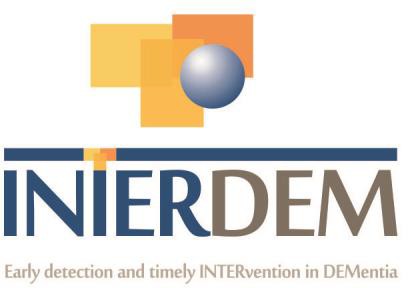 INTERDEM MEMBERS – BRIEF CURRICULUM VITAEPlease complete this document (no more than 3 pages) and return to d.moens@maastrichtuniversity.nlPlease can you also add a picture of yourself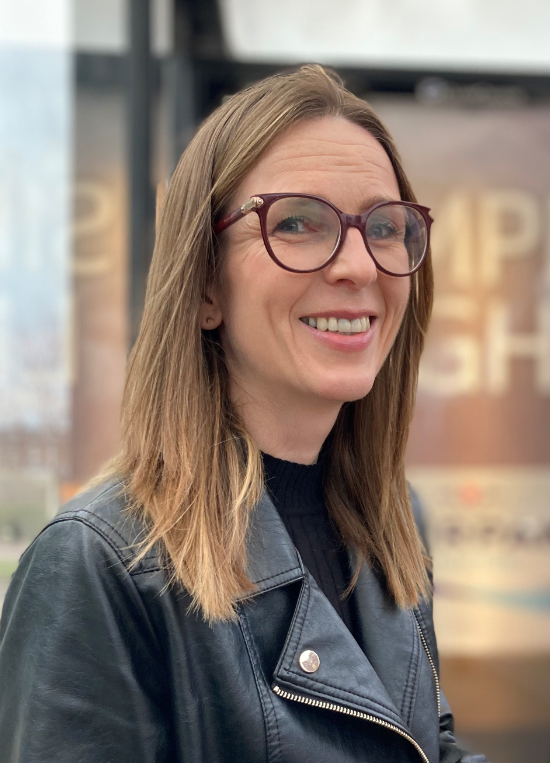 NAME: TITLE:Marie PooleDrPROFESIONAL GROUPING:Qualitative ResearcherWORK ADDRESS: Population Health Sciences Institute, Newcastle University, Room 239 Biomedical Research Building, Centre for Ageing and Vitality, Newcastle upon Tyne, NE4 4PLTEL. WORK/WORK MOBILE:0191 208 7215EMAIL ADDRESS:marie.poole@newcastle.ac.ukWEBLINK:https://www.ncl.ac.uk/medical-sciences/people/profile/mariepoole.htmlPRESENT POSITION (e.g. Director of ………):Senior Research Associate (Dementia Care)HIGHEST ACADEMIC QUALIFICATION (e.g. PhD, MD etc.):PhD.      PROFILE MEMBER: I am an experienced qualitative researcher working on a range of projects to improve care and support for people living with dementia, their families and those providing professional care and support.  I have contributed to and led on a range of studies from pre-diagnosis to end of life care.  My PhD considered mental capacity legislation in the context of dementia and hospital discharge. I have a specialist interest in research which engages people from seldom heard communities and have been awarded a research fellowship and career development award to explore integrated post diagnostic dementia care for people from underserved communities, with a focus on how football clubs can provide care for people who may not traditionally engage with services. I also promote the translation of research findings to be accessed by non-academic audiences.  I continue to work as part of national and international multi-disciplinary research teams. AREAS OF EXPERTISE:Qualitative research with people living with dementia, their families and health and social care professionals; translation of research findings into public facing, online learning resources and information sites; research with underserved communities; international research. KEY PUBLICATIONS (Max. 5):Wheatley A, Poole M, Robinson L. Changes to post diagnostic dementia support in England and Wales during the COVID-19 pandemic: a qualitative study. BMJ open 2022, 12(2), e059437Wilcock J, Poole M, Brodaty H, Robinson L, Rait G. Co-designing toolkits to improve post-diagnostic support for people living with dementia, care partners and health and social care professionals (COGPoole M, Wilcock J, Rait G, Brodaty H, Robinson L. Overcoming barriers to a diagnosis of dementia: Can we do it?. International Psychogeriatrics 2020, 32(5), 555-557Poole M, Bamford C, McLellan E, Coe Dorothy, Young J, Harrison-Dening K, Robinson L. A valuable specialist role to support end of life care . Journal of Dementia Care 2020, 28(5), 32-35Poole M, Davis N, Robinson L. Massive open online courses: enhancing caregiver education and support about dementia care towards and at end of life. Age and Ageing 2019, 49(2), 171-174RELEVANT RESEARCH ACTIVITY:Please indicate for past 5 years only (i) Grants Awarded: Names of investigators; Years; Title of Project; name of awarding agency (ii) PhD and other projects: Title, start or competed dateNIHR ARC NENC Dementia Fellowship – Exploring integrated and innovative dementia care for people from socially disadvantaged communities. (£48,964.00) 01.03.23 – 31.03.25NIHR Career Development Award - Developing specialist networks to support research into integrated models of post diagnostic dementia support (£9,140.00) - 01.03.23 - 31.03.24NIHR Three Schools’ Dementia Research Programme - Diverse Experiences of End of Life care for Dementia: Establishing Consensus and Capacity through Collaboration and Co-production (£163,713.00). Co-Principle Investigator with Dr Felicity Dewhurst (Newcastle University and Dr Louise Tomkow (Manchester University) 01.02.23 – 28.02.24NIHR Research for Patient Benefit (RfPB) Programme: The 'Forget Me Not' approach: Co-producing accessible guidance videos for communicating and receiving a dementia diagnosis (£149,335.00). PI Jemima Dooley, University of Exeter. Co-applicant for the provision of expert guidance co-design 01.10.22 – 31.03.24NIHR Invention for Innovation Programme: i4i Dementia: digital approaches for early detection and stratification - Detecting and monitoring dementia using dynamic digital biomarkers of night-timeBehaviour (£1,738,395.21). PI Prof David Sharpe, Imperial College London. Co-applicant as qualitative research, co-design and PPI expertise 01.01.23 – 31.12.25NIHR Three Schools’ Dementia Research Programme - Forward with dementia: co-producing support for social care needs after a dementia diagnosis (£182,967.63) – Co-applicant as qualitative work package lead. PI Jane Wilcock, UCL 01.03.22 – 28.02.23NIHR Three Schools’ Dementia Research Programme - Facilitating the role of social prescribing link workers in providing care for people living with dementia (£182,387.84) – Co-applicant as qualitative work package lead. PI Jane Wilcock, UCL 01.03.23 – 28.02.24PhD - Home or care? Capacity or incapacity? An ethnographic study of decisions regarding capacity and best interests for people with dementia on discharge from hospital - Newcastle University, 2018CURRENT RESEARCH INTERESTS/ONGOING PROJECT TITLE:NIHR NENC ARC Dementia Fellowship: Exploring integrated and innovative dementia care for people from socially disadvantaged communities.DECIDE: Diverse Experiences of End of Life care for Dementia: Establishing Consensus and Capacity through Collaboration and Co-production. Project Leads Dr Marie Poole, Dr Felicity Dewhurst, Dr Louise TomkowPRIDEM: Primary care-led post diagnostic Dementia Care: developing evidence-based, person-centred sustainable models for future care. Project Lead: Prof Dame Louise Robinson PriDem | PriDem | Newcastle University (ncl.ac.uk)Forward with Dementia: Co-producing support for social care needs after a dementia diagnosis: PI: Jane Wilcock (UCL). https://www.forwardwithdementia.org/en/The 'Forget Me Not' approach: Co-producing accessible guidance videos for communicating and receiving a dementia diagnosis PI Jemima Dooley, University of Exeter.i4i Dementia: Digital approaches for early detection and stratification - Detecting and monitoring dementia using dynamic digital biomarkers of night-time behaviour. PI Prof David Sharpe, Imperial College London.HOW DO YOU INTEND TO CONTRIBUTE TOWARDS INTERDEM:I would like to contribute to an international collaboration of academic researchers who are working together to better understand and improve the lives of people living with dementia and their families. I would like to share my research findings and build networks to establish future international, multi-disciplinary research into dementia care and support. I feel I could learn much from the existing INTERDEM network in terms of emerging research topics, methodologies and impactful dissemination of research.